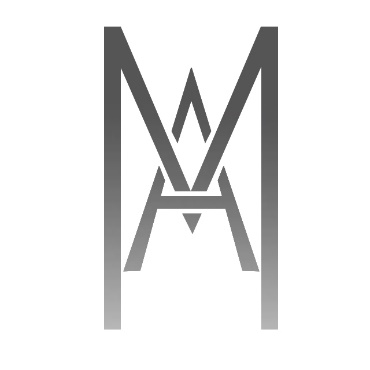 InvoiceGuest NameConf No.Guest(s)Room No.CompanyAddressArrival DateArrival timeDeparture dateDeparture timeBilling Instruction : / Full bill Direct / Breakfast includedInvoice No.    /    Page : 1 / 1DateDescriptionQuantity1111Total Amount:Payment Received:Balance Due:Amount9,734.621.7219.12-2,000.00Total Amount (INR)9,734.621.7219.120.009,755.46-2,000.007,755.4624/02/11 Room Charge 24/02/11/Rm. 10224/02/11 Cess 1 %24/02/11 VAT 12.5 %24/02/11 Cash Payment Advance deposit..........................................Cashier's Signature..............................................Guest's Signature[ I agree that my liability for this bill is not waivedand agree to be held personally liable in theevent that the indicated person, company orassociation fails to pay for any part or the fullamount of the these charges ]PLEASE DEPOSIT YOUR ROOM KEY CARD.(Please collect receipt when paying by cash)